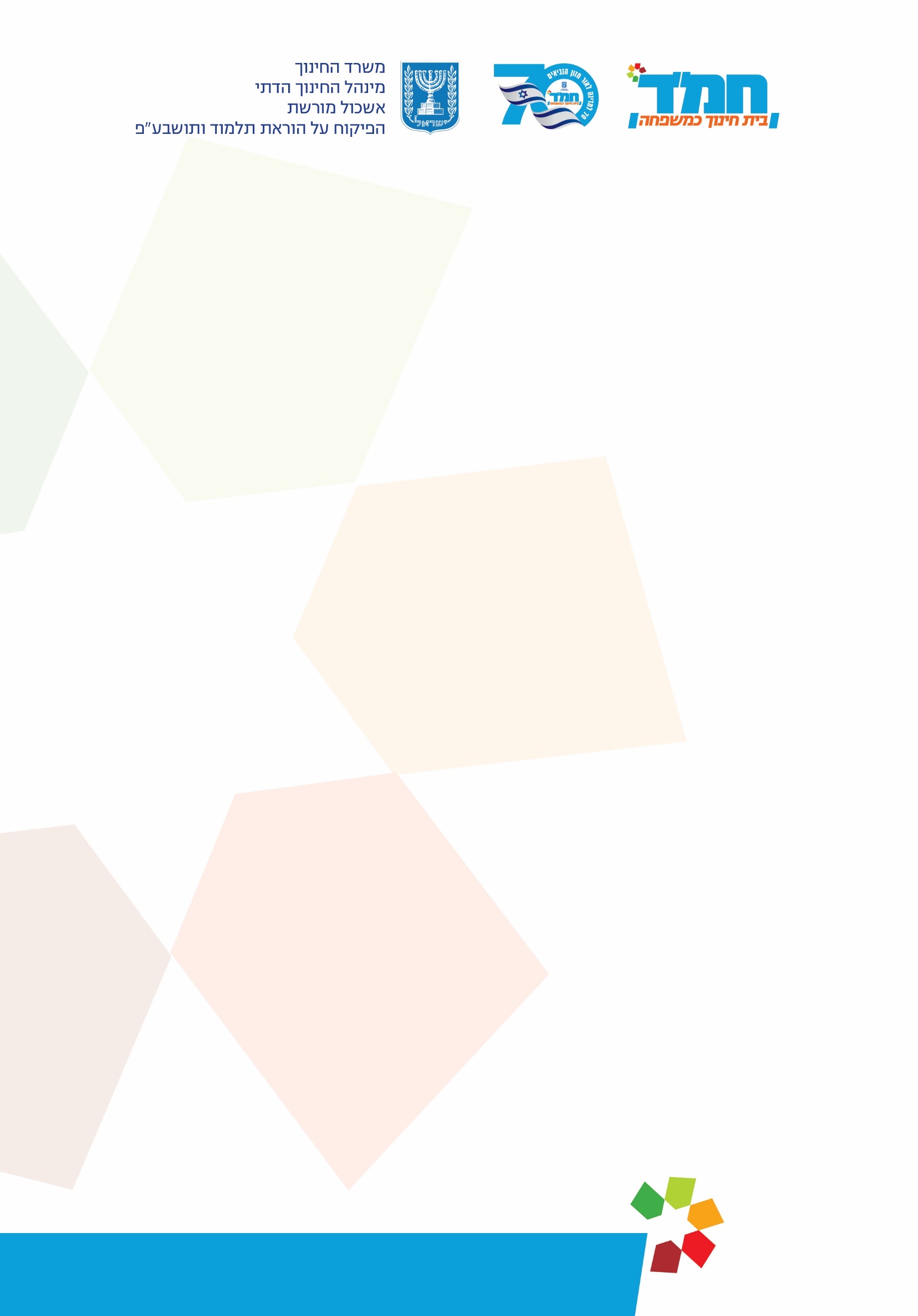 תכנית לימודים מסלול תושבע"פ –מסכת בבא קמא תש"פ-תשפ"איחידת החובה (5381) אפשרות א: 8 דפיםפרק הכונס: נה ע"ב- נח ע"ב  (עד המילים: "ולאסטמורי בגוה תיקו");                     נט ע"ב (מהמשנה הראשונה) - סב ע"ב (סוף הפרק)  פרק מרובה:  עט ע"ב (מהמשנה) -פא ע"ב (עד המילים: "מתוך שניתן לפנותו מפנהו לכל מקום שירצה")אפשרות ב: 6.5 דפיםפרק הכונס: נה ע"ב- נח ע"ב  (עד המילים: "ולאסטמורי בגוה תיקו");                      נט ע"ב (מהמשנה הראשונה) - סב ע"ב (סוף הפרק)   פרק מרובה: עט ע"ב (מהמשנה) -פ ע"א (עד המילים: "איכא דאמרי אמר רב הונא אמר רב עשינו עצמנו בבבל כארץ ישראל לבהמה דקה מכי אתא רב לבבל")רשימת המקורות לאפשרות ב פורץ גדר בפני בהמת חברו (נה ע"ב)הרב משה בן נחמן, הרמב"ן, קונטרס דינא דגרמי (מהדורת הרב אהרון ליכטנשטיין, עמ' לו-לח)הרב יצחק זילברשטיין, חשוקי חמד, בבא קמא דף נה עמוד בשומר אבידה (נו ע"ב)נו ע"ב תוספות ד"ה בההיא (עד המילים: "אבל לא הוה שומר שכר")רבנו ניסים, הר"ן, מסכת סוכה (דף יא ע"א מדפי הרי"ף)הרב יעקב ישראל קנייבסקי (הסטייפלר), קהילות יעקב, מסכת ברכות סימן טז (מהדורה ישנה: סימן כה)נזקי אש (נט ע"ב - ס ע"א, סא ע"א)6. ס ע"א תוספות ד"ה רב אשי (עד: "דקי"ל גרמא בנזקין פטור")  7. הרב צבי שפיץ, "אש שהתפשטה מעבר למצופה והזיקה", משפטי התורה – בבא קמא, סימן צדד. מציל עצמו בממון חברו, ונוטל רכוש חברו על מנת לשלם (ס ע"ב)8.   ס ע"ב תוספות ד"ה מהורמב"ם הלכות גניבה פרק א הלכה ברבנו אשר, רא"ש, מסכת בבא קמא פרק ו סימן יב הרב חיים דוד הלוי, שו"ת עשה לך רב, חלק ז סימן סב, עמ' רסגחמסן ואיסור לא תחמוד (סב ע"א)12. הרב אברהם אבן עזרא שמות כ, יג 13. רמב"ם וראב"ד הלכות גזלה ואבדה פרק א הלכות ט-יב14. הרב נחום רבינוביץ', יד פשוטה על הרמב"ם שםגידול בהמה דקה בארץ ישראל (עט ע"ב)עט ע"ב תוספות ד"ה אין מגדליןהרב אשתורי הפרחי, כפתור ופרח פרק י [בהמה דקה בארץ ישראל] הרב עובדיה יוסף, שו"ת יביע אומר חלק ג - חושן משפט סימן ז הרב שאול ישראלי, עמוד הימיני, סימן כג 